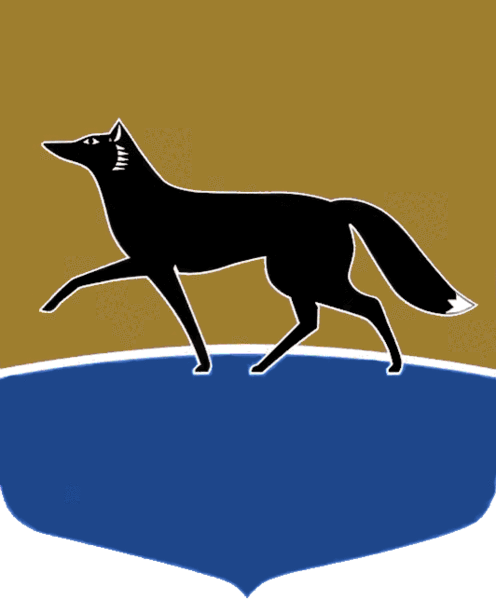 Принято на заседании Думы 25 февраля 2022 года№ 94-VII ДГО внесении изменений в решение городской Думы от 25.03.2004 
№ 316-III ГД «Об утверждении Положения о Сургутской городской трехсторонней комиссии 
по регулированию  социально-трудовых отношений» В связи с началом работы Думы города Сургута VII созыва, в целях совершенствования муниципальных правовых актов, руководствуясь 
статьёй 31 Устава муниципального образования городской округ Сургут Ханты-Мансийского автономного округа – Югры, Дума города РЕШИЛА: Внести в решение городской Думы от 25.03.2004 № 316-III ГД 
«Об утверждении Положения о Сургутской городской трехсторонней комиссии по регулированию  социально-трудовых отношений» (в редакции 
от 26.12.2016 № 54-VI ДГ) следующие изменения: 1)  констатирующую часть решения изложить в следующей редакции: «В соответствии со статьёй 35 Трудового кодекса Российской Федерации, Законом Ханты-Мансийского автономного округа от 10.10.2003 № 53-оз «О трехсторонних комиссиях по регулированию социально-трудовых отношений в Ханты-Мансийском автономном округе – Югре», Дума города РЕШИЛА»;2)  часть 2 решения признать утратившей силу; 3)  в абзаце втором преамбулы приложения к решению слова «Законом Ханты-Мансийского автономного округа от 10.10.2003 № 53-оз 
«О трехсторонних комиссиях по регулированию социально-трудовых отношений в Ханты-Мансийском автономном округе» заменить словами «Законом Ханты-Мансийского автономного округа от 10.10.2003 № 53-оз 
«О трехсторонних комиссиях по регулированию социально-трудовых отношений в Ханты-Мансийском автономном округе – Югре»; 4)  по тексту приложения к решению слова «Ханты-Мансийского автономного округа» заменить словами «Ханты-Мансийского автономного округа – Югры»;	5)  в пункте 3.1 раздела III приложения к решению слова «город окружного значения Сургут» заменить словами «городской округ Сургут»;6)  в подпункте 5 пункта 3.2 раздела III приложения к решению слова «муниципального образования городской округ город Сургут» заменить словами «муниципального образования городской округ Сургут»;7)  в подпункте 7.1 пункта 7.1 раздела VII приложения к решению слова «городской округ город Сургут» заменить словами «городской округ Сургут».Председатель Думы города_______________ М.Н. Слепов«02» марта 2022 г.Глава города_______________ А.С. Филатов«04» марта 2022 г.